  Ноздрачева Е.Н.,                                                                                           учитель-логопед МАДОУ «Детский сад  № 26»,                                                                                                                        ГО  Верхняя Пышма, Свердловская область                                                                                                                                    ПРОЕКТ «ЛОГОПЕДИЧЕСКАЯ НЕДЕЛЯ»В условиях логопункта наряду с традиционными индивидуальными и подгрупповыми логопедическими занятиями, речевое развитие проходит и в режимных моментах. Одной из интересных и нестандартных форм такой работы является «Логопедическая неделя», которая стимулирует познавательную активность и сближает детей, даёт эмоциональный настрой, повышает результативность коррекционно-развивающей работы в целом.            В нашем детском саду недавно реализовался краткосрочный проект, приуроченный к Международному дню логопеда 14 ноября. Родителям информация о проведении «Логопедической недели» была представлена в виде красочного объявления и плана недели, а также в течение всей тематической недели они имели возможность посетить запланированные мероприятия онлайн.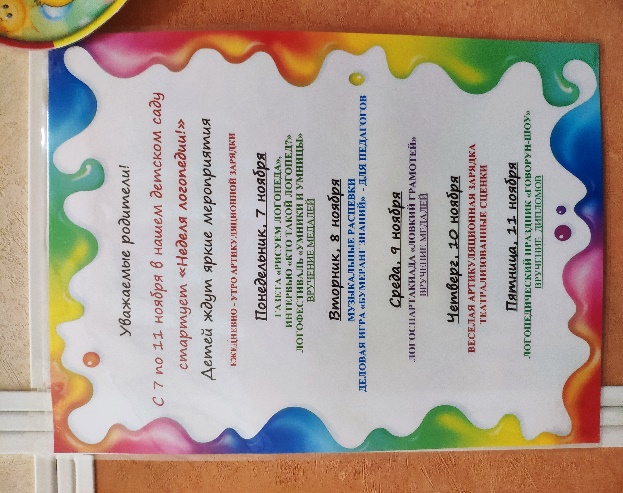 Целью проведения логопедической недели было создание условий для формирования у детей мотивации к исправлению речевых дефектов и проявления коммуникативно-речевого потенциала.Задачи: закрепить знания и вызвать интерес к логопедическим занятиям; развивать и совершенствовать все стороны устной речи, моторику, познавательные и психические процессы; воспитывать желание правильно красиво говорить, обеспечить единство речевого воздействия на дошкольников.                                                                                  Методы и приемы: конкурсы, игры, интервью, соревнования.Проектная группа: воспитанники двух подготовительных групп.                                                                               Образовательный продукт логопедической недели: презентация проведенных мероприятий, видеофильм о проведении мероприятий, выставка рисунков и конкурсных работ.План мероприятий «Логопедической недели» Неделя оказалась довольно насыщенной и интересной. Каждое утро начиналось с артикуляционной зарядки, которую мы добавили к повседневным упражнениям.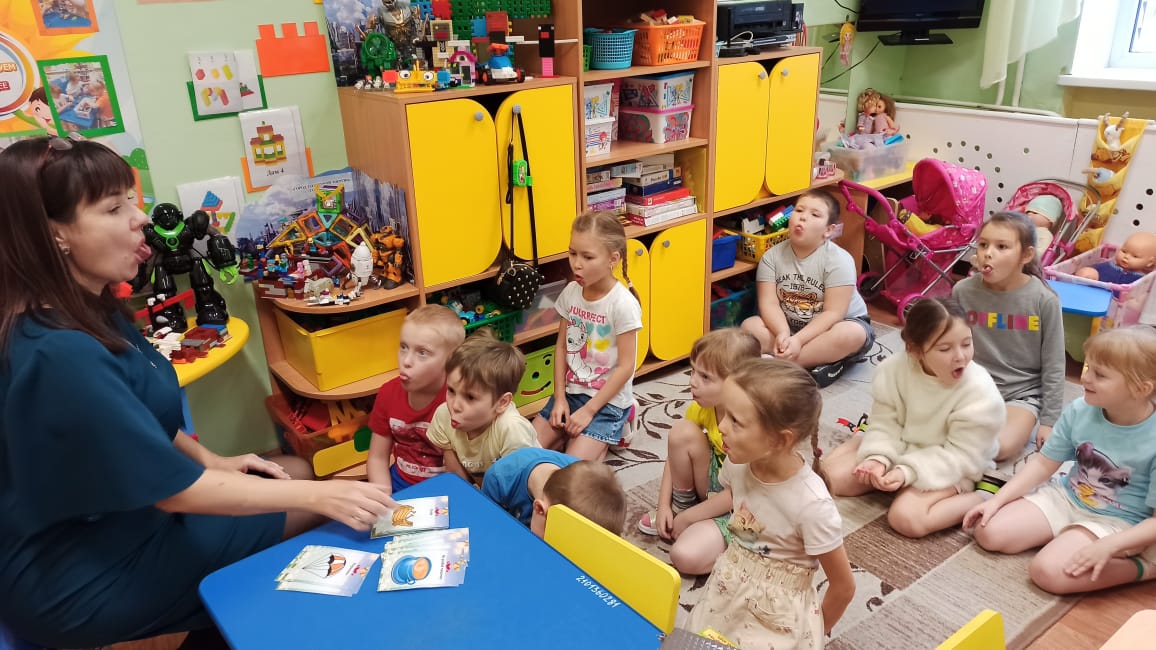    В понедельник была подготовлена газета «Дети рисуют логопеда» и детское интервью на стенде «Кто такой логопед?». Наверняка мало кто задумывался, что учитель-логопед не только «занимает детей зарядкой», «учит тренироваться языком», «поправляет не выговариваемые буквы», но и как-то «логопедует».     Неделю открыл   ЛОГОфестиваль «УМНИКИ И УМНИЦЫ», где соревновались 2 команды: девочки -умницы и мальчики -умники. Необычные соревнования проводились с помощью сказочной презентации. Дети тренировались проговаривать слова разной слоговой структуры, складывали слова из слогов, повторяли скороговорки, разгадывали речевые ребусы и названия сказок, играли в различные речевые игры «Верю-не верю», «Эхо», «Жадина», «Наоборот», искали звуки («Звуковая игра», «Найди игрушкам свой домик»).                     Это была логопедическая разминка, и все ребята получили медали «Умников» и «Умниц»!                                     А ещё в этот день детям и родителям мы объявили о намеченных конкурсах: «Расскажи считалку или скороговорку», «Логопедические сценки», чтобы дети могли в течение недели подготовиться к этим конкурсам и принять самое активное участие.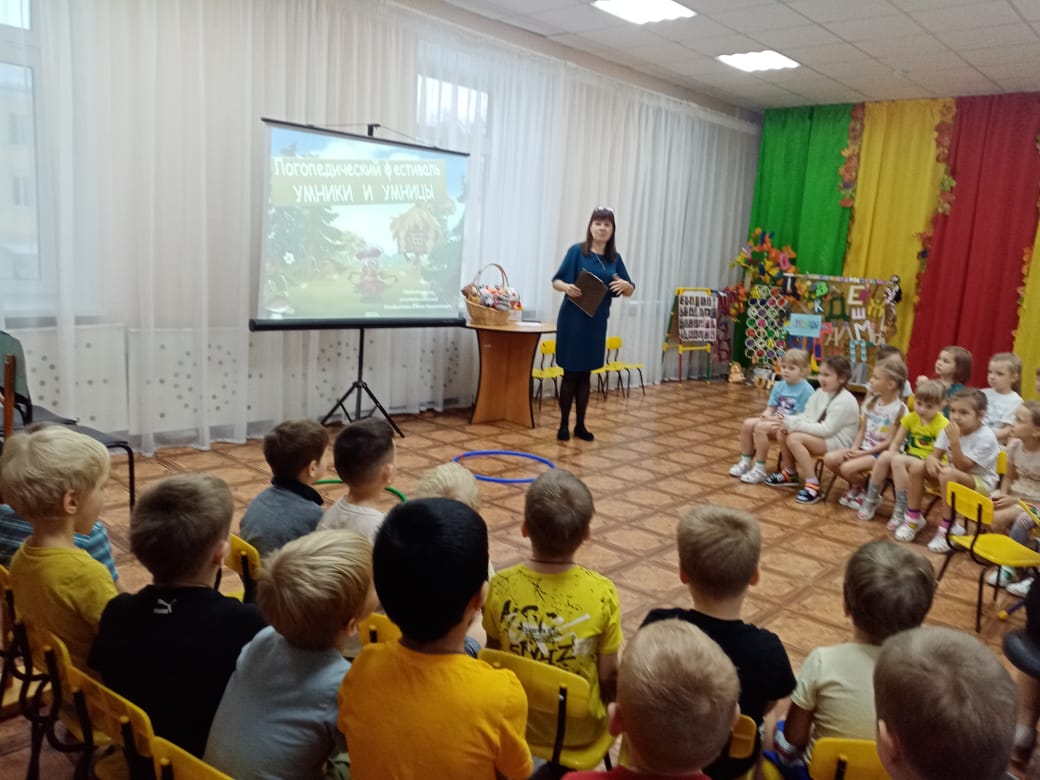 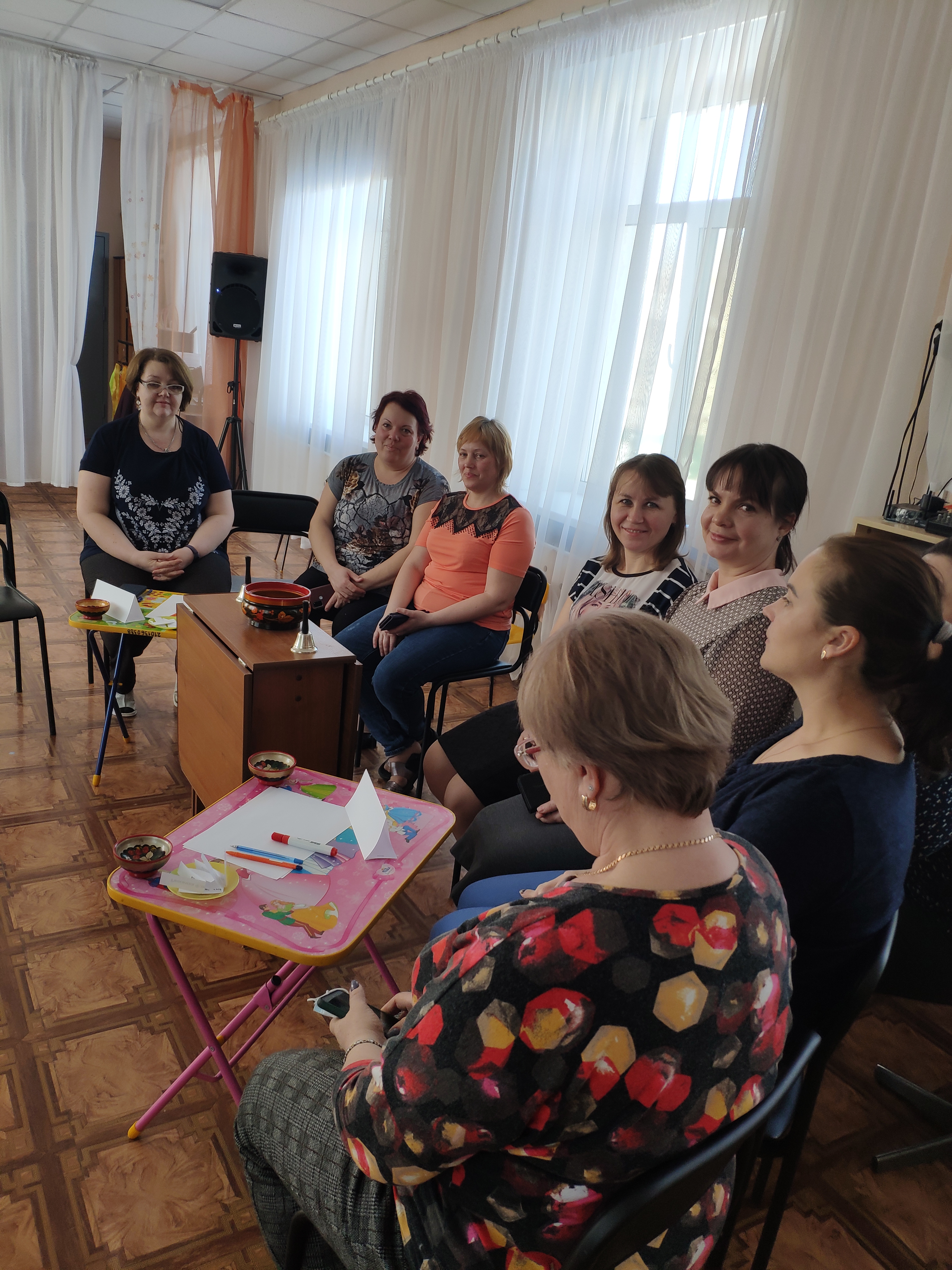  В этот же день была организована выставка «Рукотворные буквы». Заранее родителями и детьми были изготовлены буквы из разных материалов. Родители проявили активный интерес, все свои творческие способности в создании плоскостных и объемных букв. Мы с ребятами подготовительных групп давно задумали создать свой «Мини-музей букв» и провести экскурсию по нему для друзей. https://disk.yandex.ru/i/cj7w1H4UbfXm0Q  Дети рассказывали о том, почему каждая буква алфавита главная. Все вместе повторяли алфавит, придумывали слова, наслаждались творческими идеями и рукотворным миром букв.                                                                                                                                                                           Во вторник все мероприятия были посвящены развитию артикуляционной моторики и логоритмики.  Сначала все дружно выполняли гимнастику с язычком, в помощь был фильм «Делай с нами, делай, как мы!»: https://disk.yandex.ru/i/w_BKFsiI8YWsyA;  затем вместе с   музыкальным руководителем ДОУ ребята выводили «ЛОГОпедические распевки». И для педагогов было организовано занятие по душе - деловая игра «БУМЕРАНГ ЗНАНИЙ», где они тоже разминали язычки и тренировались произносить скороговорки, предварительно сделав разминку с язычками. Целью деловой игры являлось расширение знаний об основных компонентах речи дошкольников, и знакомство педагогов с практическими приемами коррекции речи. Педагоги смогли не только показать осведомленность по теме, но и получить положительные эмоции.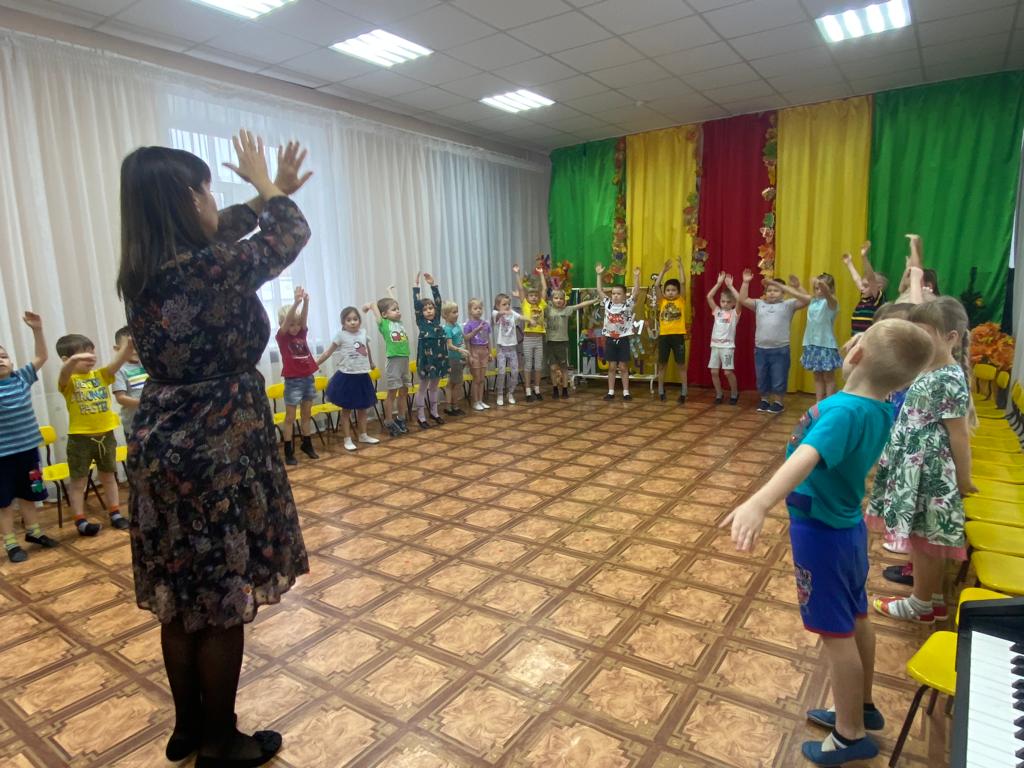    Третий день, проходивший под девизом «Ловким и грамотным должен быть каждый!», был самый спортивный и захватывающий - совместно с инструктором по физультуре состоялась ЛОГОспартакиада «Ловкий Грамотей». Ребята не только тренировались в скорости, ловкости и   выносливости, но и учились действовать в команде, развивали фонематический слух, зрительно-двигательную координацию, внимание, речевую память.  Соревновались команды «Удальцы» и «Молодцы», у каждой был капитан и свой подготовленный девиз, и предлагались испытания – звуковая разминка под музыку, пальчиковые игры и эстафеты «Собери букву», «Живые слова», «Доскажи словечко», «Спортивный комплимент», «Слогарики», «Загадки с подвохом», «Кто больше придумает слов». Все конкурсные правила были соблюдены находчивость и быстроту реакции команд оценивало компетентное жюри. В итоге обе команды набрали равное количество баллов, и победила дружба!!! Командам были вручены сладкие призы за участие.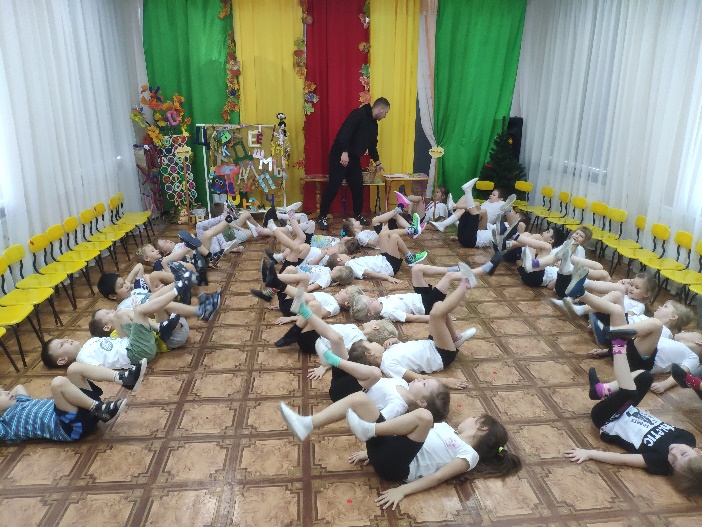      В четверг дети и педагоги ненадолго превратились в артистов и разыгрывали заранее приготовленные логопедические сценки. .  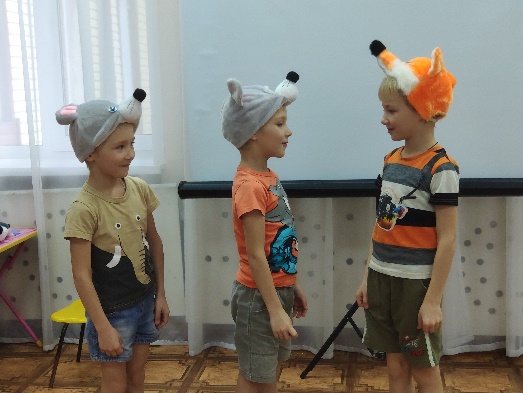 Дети создавали образы с помощью интонации, мимики, жестов, в ход шли разные атрибуты - маски зверей, шапочки, накидки. Была проведена тренировочная эстафета скороговорок, в которой ребята демонстрировали свои речевые способности и выразительное произношение.     Завершающее мероприятие «ЛОГОнедели» под девизом «Наш язык всё говорит» состоялось                    в пятницу. Это были ЛОГОпосиделки «Говорун-шоу» -  дети показали свои навыки общения, речевую активность и чувство юмора. И, как положено на празднике - дети играли, шутили, встречали гостей и сами старались красиво говорить. Среди предложенных речевых игр были «Загадки-шутки», речевые путаницы, стихи про трудные звуки, смешные истории. Заключительный «Бой считалок и скороговорок» не оставил никого равнодушными.  Логопедические посиделки получились очень веселыми, яркими, занимательными, в конце ребят ждал сюрприз в виде дипломов по итогам «Логопедической недели». 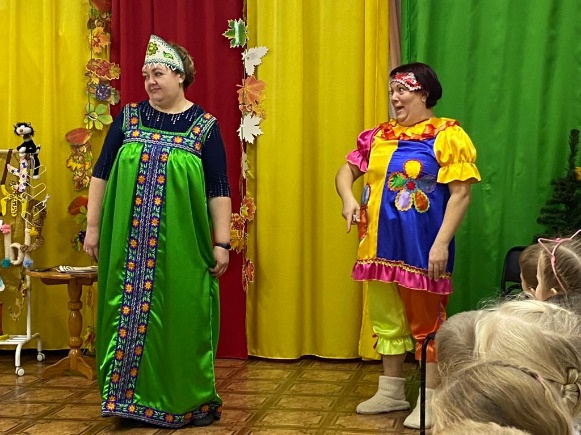 Всю неделю дети с радостью и желанием шли в детский сад, в предвкушении того, что же ждёт их сегодня. Каждый логопедический день проходил оживленно, весело, интересно, и с пользой. Опыт проведения нашей необычной недели показал, что такие мероприятия нужны, ведь дети получают положительные эмоции, радость от общения и новые знания. Есть короткий видеофайл о проведении нашей «ЛОГОнедели». https://disk.yandex.ru/i/LqkAfQP4FnnVfw №Форма и название мероприятияСодержание мероприятияОбразовательный продукт для родителей/ педагогов17 ноября Понедельник«Открытие недели»Увлекательное открытие «Логопедической недели» с выставки «Рукотворные буквы» ЛОГОфестиваль  «УМНИКИ и УМНИЦЫ»Объявляются намеченные конкурсы: «Расскажи считалку, скороговорку»        «Логопедические сценки»Выставка букв, газета «Рисуем логопеда»,детское интервью                «Кто такой                       учитель-логопед?»Фоторепортаж с ЛОГОфестиваля.      Видео для родителей «Зачем нужен логопед?»28 ноября Вторник«Логоритмика»Игры на развитие артикуляционной      моторики и дыхания.Музыкально-ЛОГОпедические распевки                          с   музыкальным руководителем.Деловая игра «БУМЕРАНГ ЗНАНИЙ»                          для педагогов«СКОРОГОВОРКИ                        и АРТЗАРЯДКА для педагогов»39 ноября                                       Среда«Ловким и грамотным должен быть каждый!»ЛОГОспартакиада совместно с инструктором по физультуре«ЛОВКИЙ ГРАМОТЕЙ»Фоторепортаж со спартакиады. Викторина «РЕЧЕГРАД»                           на сайте410 ноября Четверг              «Мы- артисты»ВЕСЕЛАЯ АРТИКУЛЯЦИОННАЯ ЗАРЯДКА (фильм)ЛОГОпедические сценки и считалкиМультфильм для совместного просмотра                      с родителями «СКОРОГОВОРКИ»511 ноября Пятница                «Наш язык всё говорит»ЛОГОпосиделки «ГОВОРУН-ШОУ»                           - с конкурсом «Расскажи скороговорку». Подведение итогов и награждение.Фоторепортаж с праздника